Natálie MacháčkováPříprava na cvičební jednotku v MŠNázev integrovaného bloku: Jaro dělá pokusyTýdenní téma: Příroda nám ožíváCvičební jednotka: Na louceStyl: S nabídkou Cíl: Rozvoj schopnosti sladit pohyb s hudbou, rozvoj lokomočních a manipulačních dovedností, rozvoj schopnosti zpevňovat a povolovat svaly dle potřeby – rozvoj schopnosti udržet rovnováhu, rozvoj lokomoce a pohybové koordinace, nácvik skoku snožmo a odhadu vzdálenosti Pomůcky: Kroužky, polštářky, lavička nebo kladina, kuželi, podložkyMotivace: Kdo tu hraje na housličky?
Cvrček je to, ten maličký.
Kdo tu hraje na basu?
Čmelák bzučí na chasu.A kdo tu tak pěkně zpívá?
Je to včelka rozmařilá.(Kde myslíte, děti, že by se tohle mohlo odehrávat? – odpovědi dětí, teprve poté dořekneme básničku – kontrola):Na louce to pořád žije,
nektárek se přitom pije!(Měli jsme pravdu? A my se teď společně na tuto básničku protáhneme, a potom si na ta zvířátka na louce zahrajeme.)Rušná část – (cíl: zahřátí organismu)Kočky a myši – kontrastní múzické faktoryDěti se plíží opatrně jako kočka k myší díře (učitelka hraje v pomalém tempu na bubínek) – nejprve si plížení ukážeme (pomalu, opatrně našlapujeme…)Děti se stávají myškami, které rychle cupitají po louce zpět do svého domečku (učitelka začne cinkat na zvoneček) – nejprve si ukážeme, jak cupitámeDále děti samy reagují na změny hudby a dle toho mění své pohybové vyjádření dle popisu výšeDále můžeme děti rozdělit na 2 skupiny (1. skupina – myši, 2. skupina – kočky) – daná skupina se pohybuje pouze, když zní adekvátní hudba (pak se vystřídají, příp. učitelka může hrát na bubínek i zvoneček zároveň – pohybují se obě skupiny)Průpravná část – (cíl: protažení všech částí těla)Společné vydýcháníDáme dětem na výběr – chcete cvičit s kroužky nebo s polštářky – každé dítě si může individuálně vybratUčitelka říká motivační básničku a u toho předvádí cviky – děti ji napodobují:Kdo tu hraje na housličky? Ruce vzpažíme šikmo nad hlavu (jako strom),				         vytahujeme se nahoru a kroužíme zápěstímiCvrček je to, ten maličký.    Upažíme, pokrčíme kolena, skrčíme se, ruce v pěstKdo tu hraje na basu?         Upažíme – prokroužíme 2x předloktí, 2x celé pažeČmelák bzučí na chasu.       Prokroužíme trup – ruce v bok, nezakláníme seA kdo tu tak pěkně zpívá?    Prokroužíme první nohuTo je včelka rozmařilá!       Prokroužíme druhou nohu)Na louce to pořád žije         Na všech čtyřech, ruce a nohy natažené, rovná záda Nektárek se přitom pije.      Uděláme kočičku, která pije mlíčkoRozcvičení prstů na rukou (,,cvrnkání“), zatínání v pěst a povolování, přešlapujeme po hranách chodidel, zahýbeme prsty na nohouHlavní částRealizace formou stanovišť – společné projití, vysvětlení (na každém ze stanovišť si děti mohou vybrat ze dvou způsobů splnění, vysvětlíme, ukážeme) – děti musí projít všemi třemi stanovišti; potom děti stanoviště samostatně procházejí – učitelka sleduje, který ze způsobů si jednotlivé děti volí, i jak jsou schopny se mezi sebou domluvit na pořadí (před začátkem – pouze upozornění na kázeň, v průběhu se snažíme pokud možno nezasahovat, jen v případě individuální potřeby dětí – jejich žádosti)Stanoviště:Cvičení na podporu rovnováhy – přejití po lavičce nebo přejití po kladiněMotivace: Cvrčci, čmeláci i včelka často lezou po stoncích rostlin – páni, ti ale musí mít dobrou rovnováhu – pojďte si to, děti, také vyzkoušet. Můžete si vybrat, zda si chcete svoji rovnováhu vyzkoušet přejitím lavičky nebo kladinyCvičení na podporu schopnosti svalového zpevnění těla, lokomoce, a koordinace pohybů – prolézt slalom mezi kuželi popředu, po všech čtyřech nebo pozadu, jako rakMotivace: Na louce žijí také jiná zvířata, než jaká byla v básničce – například myši, hraboši nebo rejsci (pamatujete, jak jsme si na začátku hráli na kočku a na myš?). A ti, když procházejí mezi stébly trávy, je to podobné, jako kdyby hráli slalom – pojďte vyzkoušet projít slalom mezi kužely popředu, po všech čtyřech nebo pozadu, jako rakCvičení pro nácvik skoku snožmo, koordinace pohybů, odhadu – na dráze jsou rozmístěné podložky v přiměřené vzdálenosti – úkol: snožmo je přeskákat nebo jsou k dispozici pouze dvě podložky, pomocí kterých se musí dítě přes vytyčenou dráhu dostat tak, že si střídavě podsouvá pod nohy tyto dvě podložky, z jedné na druhou musí skákat také snožmoMotivace: Skrz louku může téct také potok. A u něj často žijí žáby, které skáčou přes kameny z jednoho břehu na druhý – pojďte si to také vyzkoušet (vysvětlíme možnosti)Závěrečná část – relaxaceMotivace: Představte si, že ležíte na jarní louce, máte zavřené oči, a jen zhluboka vdechujete svěží, voňavý vzduch a posloucháte zurčení potoka a zpěv ptáků.Děti se položí na záda a za zvuků nahrávky se zurčením potoka a zpěvu ptáků relaxují, motivujeme je k tomu, aby dýchaly pomalu, hluboce…Příprava na cvičební jednotku v MŠNázev integrovaného bloku: Jaro dělá pokusyTýdenní téma: Příroda nám ožíváCvičební jednotka: V leseStyl: S řízeným objevovánímCíl: Rozvoj představivosti a schopnosti tvořivě pohybově vyjádřit činnost, kreativně myslet a schopnost sladit pohyb s hudbou; rozvoj schopnosti pohybové koordinace a zpevnění/uvolnění svalů dle povahy cviku, rozvoj schopnosti udržet rovnováhu, rozvoj obratnosti, vynalézavostiPomůcky: Kladina, žebřiny, kuželi, obruče, lanoMotivace:Sedí zajíc na pařezu, na kytaru brnká, 
Na mýtině poskakuje jedna malá srnka. 
Přišla další zvířátka: Jelen, kolouch, liška, 
také starý jezevec, i ta malá myška. 
Dali se do zpívání, ještě ptáci letí, 
je tam hezky veselo, přidejte se, děti. (O čem bude dnešní cvičení? – děti: O lese)1) Rušná částPohybujeme se na říkanku uvedenou níže, postupujeme po 1 verši, vždy se ptáme dětí, jak by bylo možné předvést to, o čem se ve verši mluví či jak by šel vhodně pohybově doprovodit daný verš – děti se hlásí, vyvoláme vždy jedno dítě a podle něj se řídíme – dítě předvede, slovně vysvětlí, proč by to takto předvedlo – ostatní napodobí. Potom si zkusíme celé říkadlo s pohybem ještě jednou (další den můžeme zase vyvolávat jiné děti, vyzkoušet si různé možnosti). Níže uvádím příklad, jak by mohlo pohybové ztvárnění vypadat:Sedí zajíc na pařezu, na kytaru brnká, 	(pohupujeme se v podřepu, ukazujeme hru    na kytaru) Na mýtině poskakuje jedna malá srnka. 	(skáčeme na místě co nejvýš, snažíme se						správně pokrčovat a propínat nohy, ruce v						bok)
Přišla další zvířátka: Jelen, kolouch, liška, 	(chytneme se za ruce, poskoky stranou						doprava, pak doleva)
také starý jezevec, i ta malá myška. 		(poskoky stranou doprava, pak doleva)
Dali se do zpívání, ještě ptáci letí, 		(rychlá chůze po kruhu doprava, pak							doleva	rukama předvádíme let ptáků)
je tam hezky veselo, přidejte se, děti. 	(rychlá chůze po kruhu doprava, pak							doleva, rukama předvádíme let ptáků)Potom děti chodí po prostoru za doprovodu klavíru /běhají/skáčou jako jezevec/liška/srnka dle rytmu a tempa, náhle učitelka přestane hrát a řekne buď kámen (děti udělají dřep, oběma rukama obejmou kolena a schovají hlavu), strom (mírný stoj rozkročný, ruce šikmo vzpažené nad hlavou) nebo pařez (děti se ohnou v pase tak, aby jejich nohy a trup svíraly pravý úhel, rovná záda, natažené nohy a ruce, dlaněmi dolů) – po skončení aktivity se ptáme dětí, jak ještě jinak by šel napodobit kámen, strom, pařez, – děti předvádějí.Samostatně – každé dítě si má vymyslet, jak by předvedlo skákání srny, skákání žáby, cupitání myšky, let ptáků – porovnáváme, jakými způsoby lze tyto aktivity předvést2) Průpravná částVydýcháníProtahovací cviky: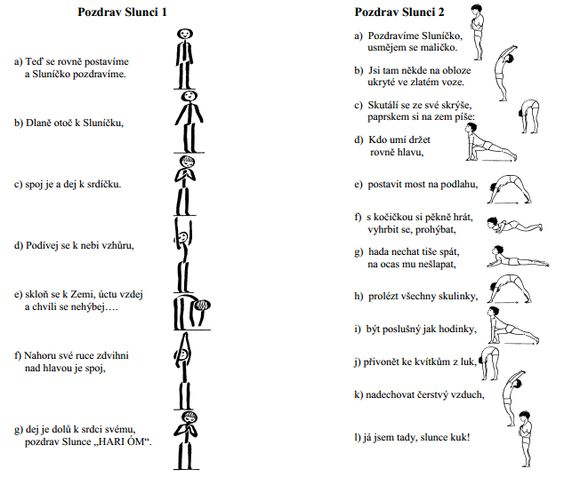 3) Hlavní částPřekážková dráhaMotivace: Zvířátka přelézají spadané stromy, podlézají pod větvemi, přeskakují kořeny… Pojďte si to, děti, zkusit jako ona.Připravená překážková dráha – pravidlo: Je zakázáno překonat překážkovou dráhu stejným způsobem jako kamarád před tebou. Zkus si vymyslet vlastní způsob, jak dráhu překonáš. (Pokud některé dítě neví, společně mu poradíme)Kladina – přejít/překračovat ze strany na stranu/přeskakovat s rukama opřenýma o kladinu, plazit se po břiše… Přelézání žebřin – nahoru, dolů a zase znovu/po stupni ve stejné výšce čelem k žebřinám/zády k žebřinámSlalom mezi kuželi – projít/proběhnout/skákat snožmo/po jedné noze/ve vzporu stojmo…Obruče rozmístěné po zemi – překračovat, přeskakovat (snožmo, po jedné noze)…Přelézt/podlézt provázek/lano napnuté od jedné židli k druhé (po břiše, zády, po čtyřech, přelézt, příp. přeskočit – musí být ve vhodné výšce)Po skončení si shrneme, jakými všemi způsoby je možné překážku překonat – co jsme viděli + napadají nás ještě nějaké další způsoby?4) Závěrečná část – relaxaceDěti si lehnou na záda – motivace: Představte si, že jste v lese a zhluboka vdechujete čerstvý, voňavý vzduch. Všude je ticho, klid a mír. Jen tu a tam zaslechnete, jak vítr zaševelí v čerstvé zelené travičce či v listí a kdesi nad vašimi hlavami zazpívá sojka nebo zakuká kukačka. Z dálky se ozve ťukání datla a vy se pomalu probouzíte, sedáte si  a odcházíte si umýt do koupelny ruce. SEZNAM POUŽITÝCH INFORMAČNÍCH ZDROJŮ:https://www.msbezrucova.cz/hry/https://cz.pinterest.com/pin/489907265721845999/https://digifolio.rvp.cz/artefact/file/download.php?file=84410&view=15016